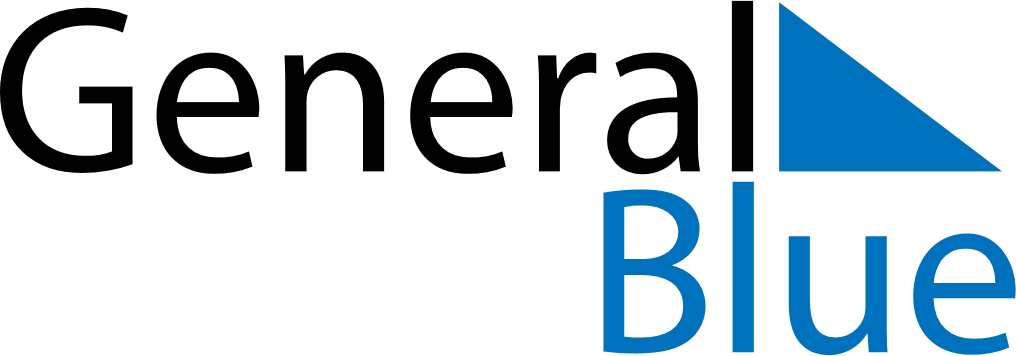 Weekly CalendarJune 7, 2021 - June 13, 2021Weekly CalendarJune 7, 2021 - June 13, 2021Weekly CalendarJune 7, 2021 - June 13, 2021Weekly CalendarJune 7, 2021 - June 13, 2021Weekly CalendarJune 7, 2021 - June 13, 2021Weekly CalendarJune 7, 2021 - June 13, 2021MONDAYJun 07TUESDAYJun 08WEDNESDAYJun 09THURSDAYJun 10FRIDAYJun 11SATURDAYJun 12SUNDAYJun 13